Ramees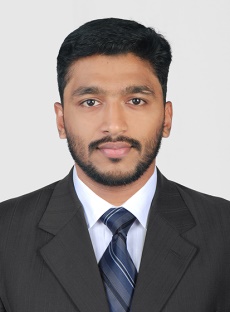 Ramees.340411@2freemail.com    	  OBJECTIVEA highly Resourceful, Innovative, and Competent Software Engineer with extensive experience in the layout, design and coding. Experienced in developing applications and solutions for a wide range of corporate, and public sector clients and having the enthusiasm and ambition to complete projects to the highest standard. To obtain a full-time position of Software Engineer in a highly motivated company where I can work in a challenging environment to utilize my knowledge and intelligence in the growth of the organization and to acquire new skills and gain experience.PROFILE SUMMARYWorking as Software Engineer, Sesame Technologies Pvt. Ltd. Calicut, Kerala, 2016 August - PresentSenior PHP Developer, SRV InfoTech, Kannur, Kerala, 2015 February – 2016 August.Software Intern, KITES Software’s Pvt. Ltd, Cochin, 2014 April - 2014 July.Completed M C A from LBS Engineering College, Kasaragod, Kerala 2011-2014.Completed B Sc. Physics from Govt. Brennen College, Thalassery 2008-2011.Hands on experience in Coding, Testing, Implementation & Maintenance Support in Node JS, PHP, PostgreSQL, Oracle - MySQL, Mongo DB, and Ability to write clean Stored Procedure.Hands on experience in front end technologies including Angular JS 1x, JQuery, JavaScript, Vue JS, Angular Material, HTML5, CSS3, Bootstrap 3+.Quick learner and eager to learn new technologies.Abilities in handling multiple priorities, with a bias for action and a genuine interest in personal and professional development.ACADEMIC PROFILEPERSONAL DETAILSMarital status			   :   Single.Sex				   :   Male.Nationality			   :   Indian.Hobbies			   :   Browsing, Cricket and Music.Strength 			   :   Courage to face any Challenges, Punctuality, Patience and                                                                                                   	                                                       Confidence, Interaction, Respect for others effort.PROFESSIONAL EXPERIENCE1- Project: Dr. Shaji’s MRI LMS (Lab Management System).     Client: Dr. Shaji’s MRI & Medical research Center Pvt. Ltd.     Team size: 2     Role: Full Stack Developer.     Front End: Angular JS 1x, jQuery, HTML5, CSS3, Bootstrap 3+.     Back End: Yii2 Framework, PostgreSQL (Used Stored Procedures only)  Description: A cloud based Scanning Centre Lab Automation Software, Tracks all the process of 20+ Scanning Centre under the Dr. Shaji’s MRI scanning Centre located in the south India, (Kerala). Currently Software contains 18 + Pluggable Core Modules built with sub-modules. Patient Management system, Case Management System, Doctors Management System, Case automation, Online Reporting and tracking system, Reduced headache for all the paper works, and patient management , Alerts for emergency cases, Accounts, Report generation , verification , Delivery Automation, Online Booking , offline booking. With Slot allocation and time management, Inventory management, Customer management, PRO Management, Account Head management, HRMS, Reports, Daily collection report, Customer wise report, Result Pending report, Doctor wise report, Total collection report, Test wise detailed report, Cancelled case report, etc..., Role Based User management, Real time analysis using graph .	Responsibility: As a full stack developer Coding, Testing, Debugging the Entire Backend code.Front end implementation of the application using the Required Technologies.Create Database schemas and maintain the Database.Create Stored Procedure for all the Database operations with the application.2- Project: COMPTES - A cloud based financial accounting solution.     Client: Lutsel Technologies Pvt. Ltd. Calicut.     Team size: 4     Role: Full Stack Developer.     Front End: Angular JS 1x, jQuery, HTML5, CSS3, Bootstrap 3+.     Back End: Node JS, Express JS, PostgreSQL.  Description: COMPTES is cloud based application so that any users can operate this irrespective of geographical location. Helps top level management to monitor the accounts of any units under the trust without a physical presence at the unit. Features of COMPTES are Organization Management, Machine Management, Trust Management, Area Management, Institution Management, Department Management, Unit Management, User Management, Final Account Management, Schedule Management, Head Management, and Sub-Head Management. Functionality includes, Receipt/Payment Entry, Journal Entry, Multiple Cash Entry, Advanced Search, Reset Voucher Number, Year Ending, Data import/Export, Switch Unit, Backup, User Authentication, Messages/Alerts, Reminders, and Transaction Log.	Responsibility: Coding, Testing, and Debugging the Entire Backend code.Front end implementation of the application using the Required Technologies.3- Project: Sleaford Medical Group Web Application.     Client: Sleaford Medical Group, UK     Team size: 2     Role: Full Stack Developer.     Front End: HTML5, CSS3, Bootstrap, jQuery.     Back End: PHP, MySQL - PDO.  Description: Focused on Online Learning and student management system, Included the Student management System, Online Course Learning System, Online Attendance management system, Online Exam Management system and Online Certification modules.	Responsibility: As a full stack developer Coding, Testing, Debugging the Entire Backend code.Front end implementation of the application using the Required Technologies.Create Database schemas and maintain the Database.Client Interaction.4- Project: Contest for Logo.     Client: Contest for Logo     Team size: 3     Role: Full Stack Developer.     Front End: HTML5, CSS3, Bootstrap, jQuery.     Back End: PHP, MySql - PDO.  Description: Online Design Contest and Management system, focused on top quality designers and clients seeking the designs for their design requirement. Included the Clients Management system, Designer management System, Contest Management, Entries management, Valuation, Judgment and Payments modules.	Responsibility: As a full stack developer Coding, Testing, Debugging the Entire Backend code.Front end implementation of the application using the Required Technologies.Create Database schemas and maintain the Database.Client Interaction.SKILL SET Web Technologies                      :  Angular JS 1x, JQuery, Node JS, HTML5, CSS3, Bootstrap 3+, JSON.  Programming Languages           :  PHP, Java, C, C++, JavaScript (ES15).  Development Framework	   :  Express, Yii2, Laravel 5.3, CodeIgniter.  Web Server 			   :  Apache, Node JS.  Web Control Panel	      	   :  CPanel.  Desktop FTP Client 		   :  Filezilla.  Database	      	                 :  Oracle – MySQL, PostgreSQL, Mongo DB, knex Query Builder.  Tools   		                 :  Atom, Sublime Text.  IDE, s		             		   :  NetBeans IDE, Visual Studio IDE. Version control tools		   :  Git. Reporting Tools 		   :  JSReport.  OS Platforms	            		   :  Ubuntu, Windows. Debugging Tools		   :  Chrome Dev. Tools, Firebug  Areas of Interests		   :  Web and Mobile application development.DECLARATIONI Ramees, hereby declare that the above furnished particulars are true to best of my knowledge and belief. Give an opportunity; I will prove my efficiency, loyalty and willingness to work. InstituteUniversity/BoardYearMarks/CGPAMCALBS Eng. College,KasaragodKannur University2011-1460 % BSc PHYSICSGovt. Brennen College,ThalasseryKannur University2008-1162.5 %HSC (Science)Govt. HSS, MuzhappilangadState Board-Kerala2006-0873.16%SSLCGovt. HSS, PeralasseryState Board-Kerala200671.84%